ПРОЕКТвнесен Главой Тутаевскогомуниципального районаС.А.Левашовым________________________(подпись)«____»_________________20__г.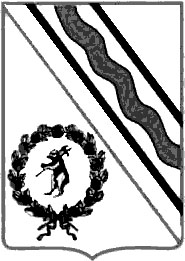 Муниципальный СоветТутаевского муниципального районаРЕШЕНИЕот ___________________ № _____г. Тутаевпринято на заседанииМуниципального СоветаТутаевского муниципального района_______________________Об исполнении бюджетаТутаевского муниципальногорайона за 2013 год	Рассмотрев годовой отчет об исполнении бюджета Тутаевского му-ниципального района за 2013 год, Муниципальный Совет Тутаевского му-ниципального района РЕШИЛ:1. Утвердить годовой отчет об исполнении бюджета Тутаевского муниципального района за 2013 год, в том числе: - общий объем доходов бюджета Тутаевского муниципального района в сумме 1605427436 рублей;	- общий объем расходов бюджета Тутаевского муниципального района в сумме  1600553551 рубль;	- профицит бюджета Тутаевского муниципального района в сумме 4873885 рублей.	2. Утвердить исполнение доходов бюджета Тутаевского муници-пального района за 2013 год в соответствии с классификацией доходов бюджетов Российской Федерации согласно приложению 1 к настоящему решению.	3. Утвердить исполнение расходов бюджета Тутаевского муници-пального района по разделам и подразделам классификации расходов бюджетов Российской Федерации за 2013 год согласно приложению 2 к настоящему решению.	4. Утвердить исполнение источников внутреннего финансирования дефицита бюджета Тутаевского муниципального района за 2013 год согласно приложению 3 к настоящему решению.	5. Утвердить исполнение Программы муниципальных внутренних заимствований Тутаевского муниципального района за 2013 год согласно приложению 4 к настоящему решению.	6. Утвердить исполнение ведомственной структуры расходов бюд-жета Тутаевского муниципального района за 2013 год согласно приложению 5 к настоящему решению.	7. Утвердить распределение дотаций бюджетам поселений Тутаев-ского муниципального района за 2013 год согласно приложению 6 к настоящему решению.	8. Утвердить распределение субсидий бюджетам поселений Тутаев-ского муниципального района за 2013 год согласно приложению 7 к насто-ящему решению.	9. Утвердить распределение субвенций бюджетам поселений Тутаев-ского муниципального района за 2013 год согласно приложению 8 к настоящему решению.	10. Утвердить распределение иных межбюджетных трансфертов бюджетам поселений Тутаевского муниципального района за 2013 год согласно приложению 9 к настоящему решению.	11. Утвердить исполнение муниципальных целевых программ за 2013 год согласно приложению 10 к настоящему решению.	12. Утвердить исполнение ведомственных целевых программ за 2013 год согласно приложению 11 к настоящему решению.	13. Контроль за исполнением настоящего решения возложить на пос-тоянную комиссию Муниципального Совета по бюджету, финансам и налоговой политике (Ю.А.Рудинская).	14. Опубликовать настоящее решение в Тутаевской массовой муниципальной газете «Берега».	15. Настоящее решение вступает в силу со дня его подписания.Председатель Муниципального СоветаТутаевского муниципального района                                          В.А.КудричевГлава Тутаевскогомуниципального района                                                               С.А.Левашов